Ib Daim Ntawv Qhia Txog Tub Ntxhais Kawm, Caij Nplooj Ntoos Hlav 20XX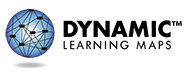 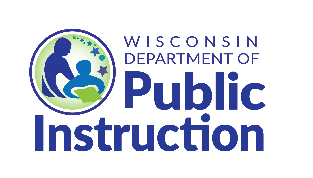 LUB NPE: Student NameQIB KAWM: 10LUB TSEV KAWM NTAW: School NameLUB NROOG: District NameLUB HOM PHIAJ: Daim ntawv tshaj tawm no nthuav qhia cov ntaub ntawv hais txog Student’s txoj kev ua tiav hauv Dynamic Learning Maps (DLM) qhov kev ntsuas.Qib kev ua tau zoopiav qhia Student’s qhov kev ua tau zoo ntawm cov ntsiab lus hauv cheeb tsam kev xeem.Qhov kev ntsuam xyuas DLM yog tsim los txheeb xyuas qhov muaj zog thiab xav tau kev txheeb ze rau Xeev WisconsinCov Ntsiab Lus Tseem Ceeb.DLM Cov Qib Kev Ua Tau ZooTAWM TSHIAB: Tus tub ntxhais kawm pom tau tias muaj kev nkag siab thiab muaj peev xwm siv tau tawm tshiab Cov ntsiab lus kev paub thiab kev txawj ntse uas sawv cev los ntawm Cov Ntsiab Lus Tseem Ceeb.MUS CUAG LUB HOM PHIAJ: Cov tub ntxhais kawm txoj kev nkag siab thiab muaj peev xwm ua tautsom cov ntsiab lus kev paub thiab kev txawj ntse uas sawv cev los ntawm Cov Ntsiab Lus Tseem Ceeb yogmus cuag lub hom phiaj.NTAWM LUB HOM PHIAJ: Cov tub ntxhais kawm txoj kev nkag siab thiab muaj peev xwm siv cov ntsiab lus kev paub thiabCov txuj ci uas sawv cev los ntawm Cov Ntsiab Lus Tseem Ceeb yog nyob ntawm lub hom phiajTHEEM SIAB: Tus tub ntxhais kawm pom tau tias muaj kev nkag siab thiab muaj peev xwm siv tau theem siab tsom cov ntsiab lus kev paub thiab kev txawj ntse uas sawv cev los ntawm Cov Ntsiab Lus Tseem Ceeb.Yog xav paub ntxiv:Cov Ntaub Ntawv Dav-Dab Txog Dynamic Learning Maps:http://dpi.wi.gov/assessment/dlmXeev Wisconsin Cov Ntsiab Lus Tseem Ceeb.http://dpi.wi.gov/sped/topics/essential-elementsQib thiab cov ntsiab lus tshwj xeeb txog Qib Kev Ua Tau ZooCov lus piav qhia tuaj yeem pom ntawm:https://dynamiclearningmaps.org/assessment-results*Cov ntsiab lus thaj chaw uas tsis tau qhia tsis tau raug kuaj**Cov kev tshawb fawb txog kev sib raug zoo raug raug ntsuas los ntawm qhov ntsuas qhov ntsuas tau tsim hauv Xeev Wisconsin raws li qib 4, 8, thiab 10.Rau kev tshaj tawm cov hom phiaj, kev tshawb fawb txog kev sib raug zoo tau ua tiavsuav nrog DLM qib kev ua tau zoo thiab cov ntsiab lus hauv cheeb tsam.Cov Txiaj Ntsig Tag NrhoNqe lus no piav txog Student’s qhov kev ua tau zoo ntawm cov kev txawj kawm qib siab hauv txhua qhov chaw.Cov Cheeb Tsam Cov Ntsiab Lus thiab Cov Ntsiab Lus Qhia ntxiv txheeb xyuas cov kab ke ntawm cov txuj ci kev sim thiab cov feem pua ​​tau paub txog Xeev Wisconsin Cov Ntsiab Tseem Ceeb.Kev Kos Duab Lus As KivQib 10 Kev kos duab lus as kiv tso cai rau cov tub ntxhais kawm qhia lawv qhov kev ua tiav hauv 85 cov txuj ci ntsig txog 17 Cov Ntsiab Lus Tseem Ceeb.Student tau paub txog XX ntawm cov 85 kev txawj ntse thaum lub xyoo kawm ntawv 20XX-XX.Cheeb Tsam Kev XavKev Tshawb FawbQib 10 kev tshawb fawb tso cai rau cov tub ntxhais kawm qhia lawv qhov kev ua tiav hauv 27 cov txuj ci ntsig txog 9 Cov Ntsiab Lus Tseem Ceeb.Student tau kawm paub  X ntawm 27 qhov kev txhawj ntse thaum xyoo kawm ntawv 20XX-XX.DomainsLejQib 10 kev ua lej tso cai rau cov tub ntxhais kawm qhia lawv qhov kev ua tiav hauv 45 cov txuj ci ntsig txog 9 Cov Ntsiab Lus Tseem Ceeb.Student tau paub txog XX ntawm cov 45 kev txawj ntse thaum lub xyoo kawm ntawv 20XX-XX.Cheeb Tsam Kev XavKev Kawm Kev Sib Raug ZooStudent’s qhov kev ua tau zoo yog (tawm tshiab, mus txog lub hom phiaj, ntawm lub hom phiaj los sis theem siab).Kev tshawb fawb txog kev sib raug zoo yog ua tiav rau cov tub ntxhais kawm qib 4, 8, thiab 10 siv qhov ntsuas uas tsim los ntawm Xeev Wisconsin cov kws qhia ntawv.Cov qhab nia no raug tshaj tawm raws li Student’s qib kev ua tau zoo raws li qhia los ntawm tag nrho cov qhab nia ntawm qib kawm thiab tsis yog los ntawm tus kheej cov khoom xeem.Thov tiv tauj rau Student’s tus kws qhia ntawv kom paub ntau ntxiv txog kev kawm txog kev sib raug zoo.c The University of Kansas.All rights reserved.For educational purposes only.May not be used for commercial or other purposes without permission.“Dynamic Learning Maps” is a trademark of The University of KansasCheeb Tsam Cov Ntsiab LusDLM Cov qib kev ua tau zoo*DLM Cov qib kev ua tau zoo*DLM Cov qib kev ua tau zoo*DLM Cov qib kev ua tau zoo*Cheeb Tsam Cov Ntsiab LusTawm TshiabMus cuag Lub Hom PhiajNtawm Lub Hom PhiajTheem SiabKev Kos Duab Lus As KivLejKev Tshawb FawbKev Kawm Kev Sib Raug Zoo**Tsim Kev Nkag Siab txog Cov Ntawv                           XX%    kawm paub  X ntawm XX qhov kev txhawj ntseSiv Kev Sau Ntawv rau Kev Txuas Lus              XX%    kawm paub  X ntawm XX qhov kev txhawj ntseSuav ua ke cov tswv yim thiab cov ntaub ntawv los ntawm Cov Ntawv                             XX%    kawm paub  X ntawm XX qhov kev txhawj ntseSuav ua ke cov tswv yim thiab cov ntaub ntawv hauv Kev Sau Ntawv                     XX%    kawm paub  X ntawm XX qhov kev txhawj ntseTshawb Fawb Ntiaj Teb & Qhov Chaw                XX%    kawm paub  X ntawm X qhov kev txhawj ntsekev Tshawb Fawb Lub Cev                         XX%    kawm paub  X ntawm XX qhov kev txhawj ntseKev Tsawb Fawb Txoj Sia                     XX%    kawm paub  X ntawm X qhov kev txhawj ntseXam Kom Raug thiab Ua Tau Zoo Kev Siv Cov Kev Lej Uas Yooj Yim.               XX%    kawm paub  X ntawm XX qhov kev txhawj ntseQhia thiab Txhais Cov Ntaub Ntawv Tso Tawm.            XX%    kawm paub  X ntawm XX qhov kev txhawj ntseNkag Siab thiab Siv Cov Khoom Geometric ntawm Ob thiab Peb Qhov Ntev    XX%    kawm paub  X ntawm XX qhov kev txhawj ntseSiv Cov Hauj Lwm thiab Cov Qauv Los Daws Cov Teeb Meem   XX%    kawm paub  X ntawm XX qhov kev txhawj ntseNkag siab thiab siv Cov Qauv Kev Ntsuas thiab Lub Ntsuas   XX%    kawm paub  X ntawm XX qhov kev txhawj ntseNkag Siab Cov Qauv thiab Kev Xav Txog Lub Luag Hauj Lwm               XX%    kawm paub  X ntawm XX qhov kev txhawj ntse